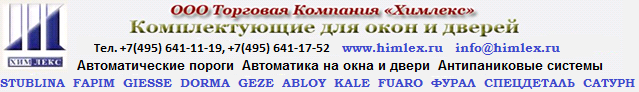 ВЫГОДНАЯ ПОКУПКА 2018 года                                                                                                                            Дверные доводчики Эконом Класса торговой марки FUARO (производство КНР)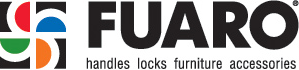  Технические Характеристики:Работоспособность: более 500 000 циклов открывания/закрыванияУстойчивость к коррозии в соляном тумане: более 250 часовТемпературный режим: от -35С до + 45СГарантийные обязательства – 1 годСертификат Соответствия РФ № РОСС CN.АГ66.НО6823Цветовая гамма: RAL 9016 – белый, 9006 – серебро, 8019-коричневый, 1036-золотоДоставка по г. Москва автотранспортом ООО ТК «ХИМЛЕКС» при сумме заказа от 30 тысяч рублей.Доставка до терминала Транспортной Компании Деловые Линии в г. Москва Ежедневно вне зависимости от суммы Заказаwww.himlex.ruПодгруппаМодельНаименованиеСтоимостьБрутто-ПрайсВалютаКурс ЦБ РФ + 2%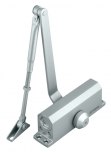 RAL 9016  9006  8019 1036ГидравлическиеDC-202Доводчик дверной DC-202 AL до 45 кг (алюминий)А=148  В=37,5  С=132  D=19  E=57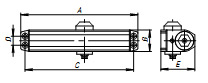                Масса двери 25-45 кг Ширина двери 750 - 850 мм15,59USD  Подгруппа                                       НаименованиеСтоимостьБрутто-ПрайсВалютаКурс ЦБ РФ + 2%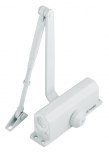 RAL 9016 9006 8019 1036ГидравлическиеDC-203Доводчик дверной DC-203 AL до 65 кг (Алюминий) А=182  В=42  С=165  D=19  E=63              Масса двери 40-65 кг  Ширина двери 850 - 950 мм18,43USD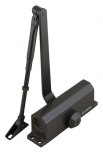 ГидравлическиеDC-204Доводчик дверной DC-204 AL до 85 кг (алюминий) А=182  В=42  С=165  D=19  E=63            Масса двери 40-65 кг  Ширина двери  950 - 1100 мм19,41USD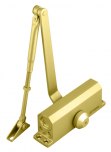 RAL 9016 9006 8019 1036ГидравлическиеDC-205Доводчик дверной DC-205 AL до 120 кг (алюминий) А=227  В=46  С=208  D=19  E=72            Масса двери 80-120 кг Ширина двери 1100 - 1400 мм22,55USD